20230307在WIN10裝檔案傳輸伺服器ftpd (FileZilla Server)(1)自官網下載FileZilla_Server_1.6.7_win64-setup.EXE(約5MB)並執行之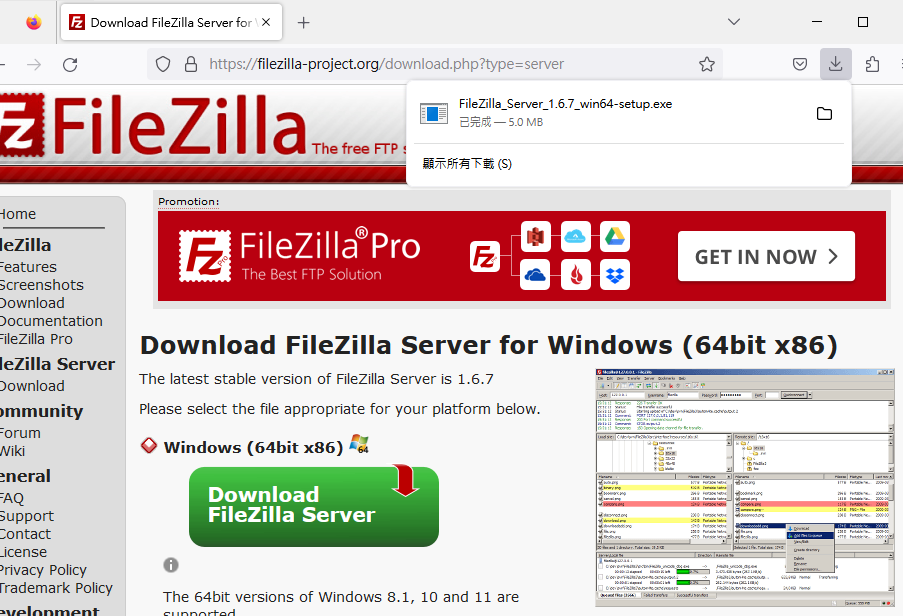 (2)接受全部的安裝組件，「伺服器(SERVER)、管理者介面(Adminitration interface)、開始功能表捷徑(Start Menu Shortcuts)、桌面圖示(Desktop Icons)」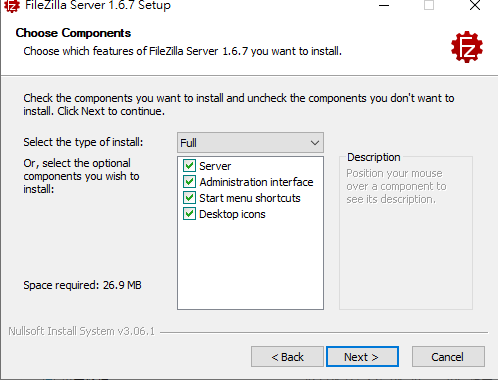 (3)接受安裝目的資料夾：C:\Program Files\FileZilla Server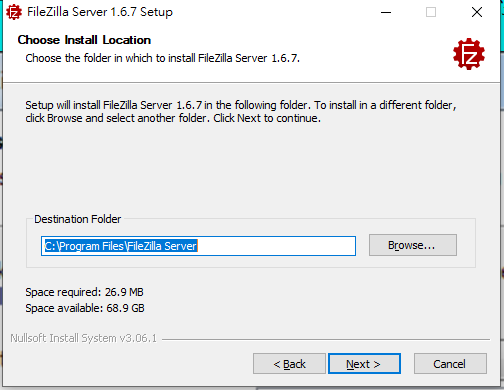 (4)接受開始功能表資料夾名稱：FileZilla Server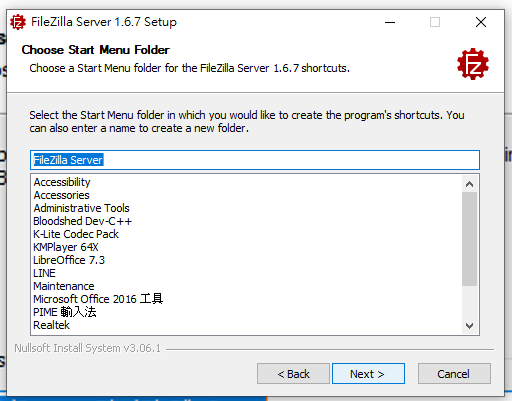 (5)接受安裝為WIN10服務並隨著WIN10啟動並於安裝後以win10用戶啟用ftpd服務。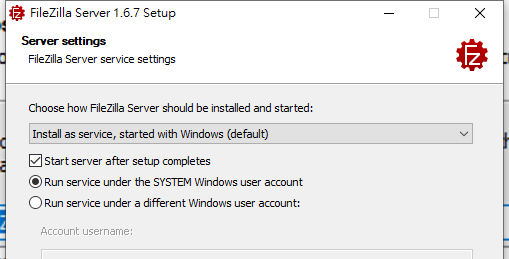 (6)接受管理介面埠號為14148及給管理者密碼(如hrt10023)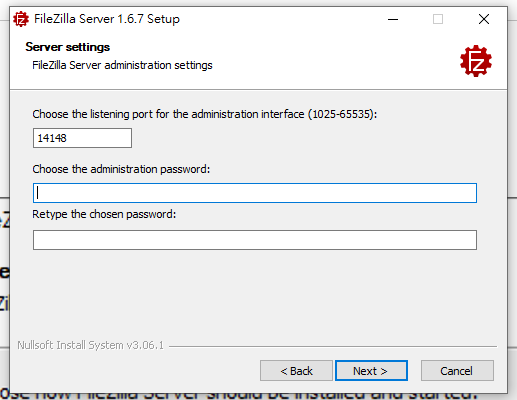 (7)接受「有使用者登入即啟動管理介面」並於安裝後啟動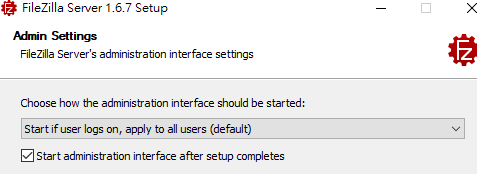 (8)記下管理介面TLS交握所採的SHA256憑證指紋(certificate fingerprint)碼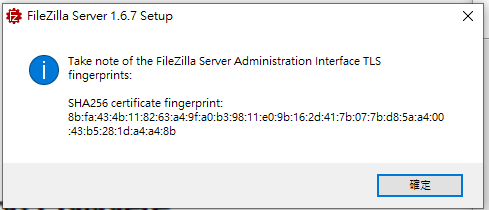 傳輸層安全性協定（英語：Transport Layer Security，縮寫：TLS）及其前身安全通訊協定（英語：Secure Sockets Layer，縮寫：SSL）是一種安全協定，目的是為網際網路通訊提供安全及資料完整性保障。 (9) 安裝完成，請記住如下32位元組以16進制數顯示的伺服器管理介面TLS 指紋碼(8b:fa:43:4b:11 … … :a4:8b)。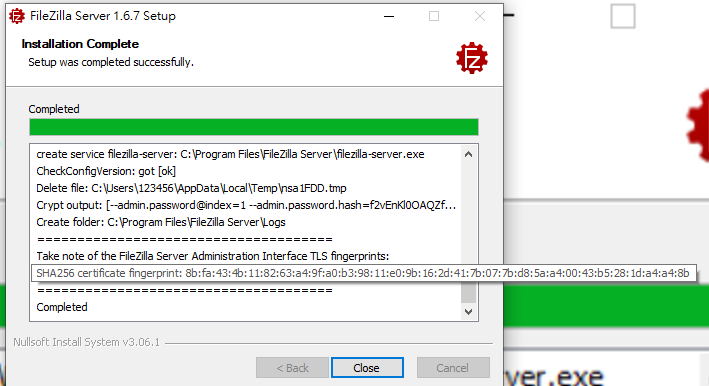 (10)於管理介面按連線鈕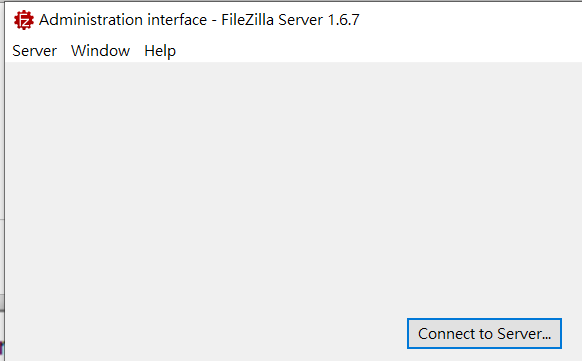 (11)輸入管理介面密碼並登入成功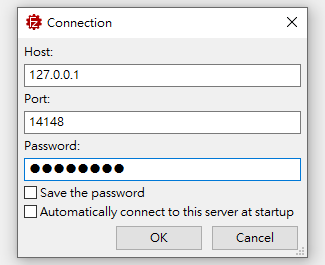 (12)確認伺服器的憑證碼無誤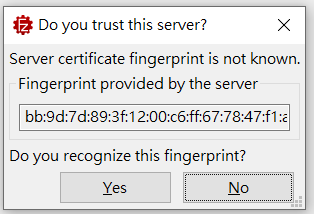 (13)登入成功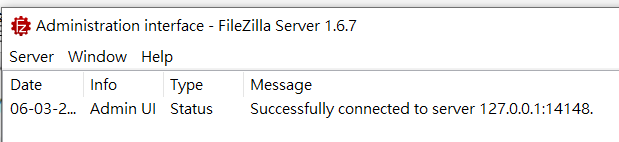 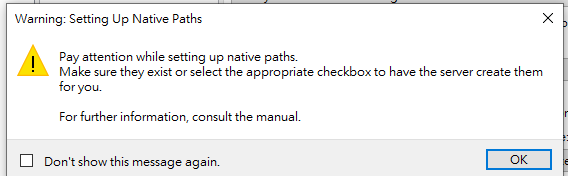 (14)按CTRL+F(設定)/選USER/按左下add鈕建立ox帳號/勾User is enabled/密碼給ox10023/掛載點(mount point)的虛擬路徑給/ox實體路徑則給c:\ox並近處下方add鈕/讀寫權限全開3個全勾/按OK新增用戶成功。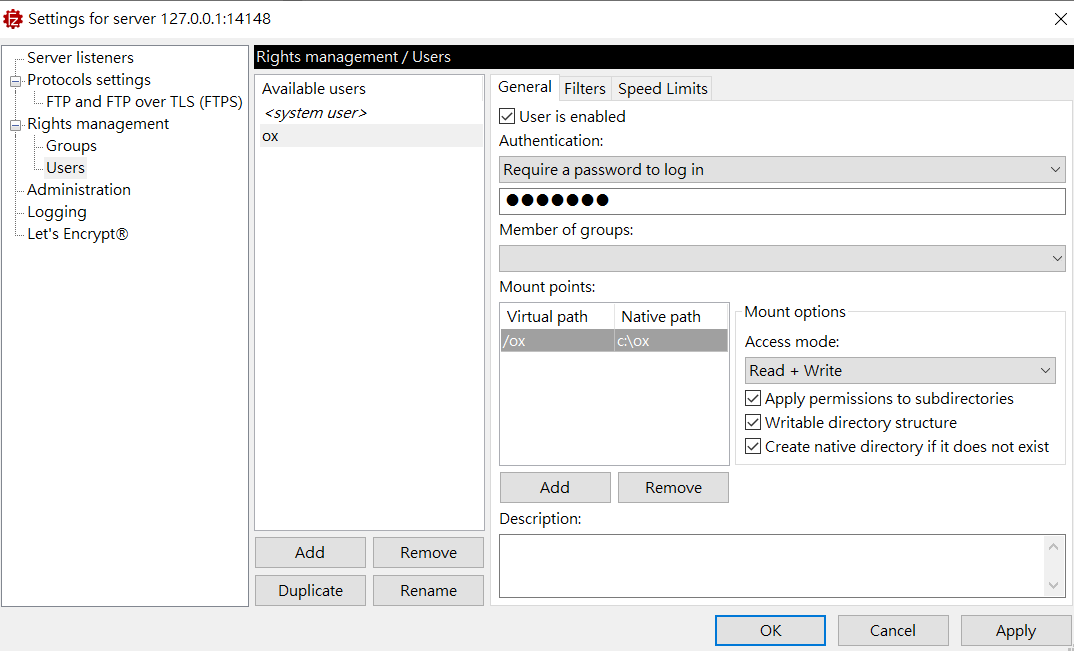 (14B)建立c:\ox資料夾(以對應本機ftp站的 \ox 虛擬目錄)並在其中放入一張ox.png圖檔如下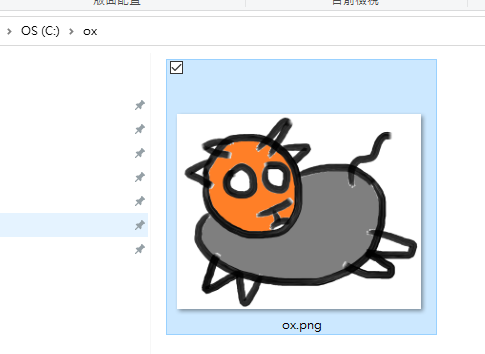 (15)在CMD用ftp指令登入本機成功(15B)上載改過的ox.png成功如下：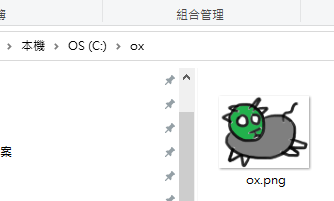 C:\Users\123456>ftp 127.0.0.1Connected to 127.0.0.1.220-FileZilla Server 1.6.7220 Please visit https://filezilla-project.org/202 UTF8 mode is always enabled. No need to send this commandUser (127.0.0.1:(none)): ox  (輸入帳號)331 Please, specify the password.Password:ox10023  (輸入密碼)230 Login successful.ftp> dir   (列出登入機器的現行目錄內容)200 PORT command successful.150 Starting data transfer.drwxrwxrwx 1 ftp ftp               0 Mar 09 01:33 ox226 Operation successfulftp: 57 bytes received in 0.00Seconds 28.50Kbytes/sec.ftp> cd ox 250 CWD command successfulftp> dir200 PORT command successful.150 Starting data transfer.-rw-rw-rw- 1 ftp ftp          284054 Mar 09 01:24 ox.png226 Operation successfulftp: 61 bytes received in 0.00Seconds 61.00Kbytes/sec.ftp> get ox.png200 PORT command successful.150 Starting data transfer.226 Operation successfulftp: 284054 bytes received in 0.00Seconds 284054000.00Kbytes/sec.===將下載到C:\Users\123456>的ox.png中的頭部改為綠色==ftp> put ox.png200 PORT command successful.150 Starting data transfer.226 Operation successfulftp: 219996 bytes sent in 0.00Seconds 219996.00Kbytes/sec.ftp> quit221 Goodbye.C:\Users\123456>